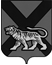 ТЕРРИТОРИАЛЬНАЯ ИЗБИРАТЕЛЬНАЯ КОМИССИЯ ХАНКАЙСКОГО РАЙОНАР Е Ш Е Н И Е04.02.2020 		                 с. Камень-Рыболов	                        № 169/566О проведении Дня молодого избирателяв Ханкайском муниципальном районе в 2020 годуВ соответствии с пунктом 9 статьи 26 Федерального закона «Об основных гарантиях избирательных прав и права на участие в референдуме граждан Российской Федерации», в целях повышения правовой культуры молодых избирателей, уровня их информированности о выборах, создания условий для осознанного участия в голосовании, формирования у них гражданской ответственности, увеличения интереса молодых и будущих избирателей к вопросам управления государственными и местными делами посредством выборов, во исполнение решения Избирательной комиссии Приморского края от 31.01.2020 № 190/1433 «О Программе проведения Дня молодого избирателя в Приморском крае в 2020 году» территориальная избирательная комиссия Ханкайского районаРЕШИЛА: 1. Утвердить План проведения Дня молодого избирателя в Ханкайском муниципальном районе в 2020 году (прилагается). 2. Обратиться в Управление народного образования Администрации Ханкайского муниципального района, Ханкайский филиал КГБ ПОУ «Уссурийский агропромышленный колледж», МБУ «Библиотечно-музейный центр» Ханкайского муниципального района с просьбой оказать содействие в выполнении Плана проведения Дня молодого избирателя в Ханкайском муниципальном районе. 3. Направить настоящее решение в Избирательную комиссию Приморского края, Управление народного образования Администрации Ханкайского муниципального района, Ханкайский филиал КГБ ПОУ «Уссурийский агропромышленный колледж», МБУ «Библиотечно-музейный центр» ХМР ПК.Председатель комиссии                                                                   О.В. ГурулеваСекретарь заседания				                                     О.С. Кирилюк                                                                                      Приложение к решению территориальной                                                                                избирательной комиссии                                                                                 Ханкайского района                                                                                 от 04.02.2020 № 169/566План проведения Дня молодого избирателяв Ханкайском муниципальном районев 2020 году№ п/пНаименование мероприятияПериод проведенияОрганизаторы мероприятия1.Проведение тематических классных часов по вопросам избирательного права Российской Федерации с учащимися 9-11 классов школ, студентами колледжас 4 февраля по 28 февраляТИК, УНО, Ханкайский филиал КГБ ПОУ «Уссурийский агропромышленный колледж», МБУ «Библиотечно-музей-ный центр», ТИК, УИК 2. Дни информации для впервые голосующих в библиотеках сел районас 4 февраля по 28 февраляМБУ «Библиотечно - музейный центр» 3.Оформление стендов в библиотеках сел и школ района для молодых избирателей. с 4 февраля по 28 февраляМБУ «Библиотечно-музейный центр» 4Квест-игра «Маршрут избирателя»11 февраляХанкайский филиал КГБ ПОУ «Уссурийский агропромышленный колледж», ТИК5.Проведение деловой игры «Мы выбираем будущее!»27 февраляЦДО, ТИК6.Размещение на официальном сайте органов местного самоуправления Ханкайского муниципального района в разделе «Территориальная избирательная комиссия» информации о мероприятиях, проводимых в рамках Дня молодого избирателя весьпериодТИК